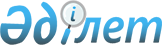 О внесении изменения и дополнения в приказ Председателя Комитета гражданской авиации Министерства транспорта и коммуникаций Республики Казахстан от 19 декабря 2003 года № 588 "Об утверждении Правил подготовки воздушного судна к полету"
					
			Утративший силу
			
			
		
					Приказ и.о. Председателя Комитета гражданской авиации Министерства транспорта и коммуникаций Республики Казахстан от 15 мая 2007 года № 87. Зарегистрирован в Министерстве юстиции Республики Казахстан 6 июня 2007 года № 4706. Утратил силу приказом и.о. Министра транспорта и коммуникаций Республики Казахстан от 28 июня 2011 года № 403

      Сноска. Утратил силу приказом и.о. Министра транспорта и коммуникаций РК от 28.06.2011 № 403.      В целях совершенствования порядка предоставления метеорологической информации для экипажей воздушного судна  ПРИКАЗЫВАЮ: 

      1. Внести в приказ Председателя Комитета гражданской авиации Министерства транспорта и коммуникаций Республики Казахстан от 19 декабря 2003 года  N 588 "Об утверждении Правил подготовки воздушного судна к полету", (зарегистрирован в Реестре государственной регистрации нормативных правовых актов за N 2673) следующие изменение и дополнение: 

      в  Правилах подготовки воздушного судна к полету, утвержденных указанным приказом: 

      пункт 360 изложить в следующей редакции: 

      "360. Контроль за своевременной подготовкой метеорологической документации и доведением ее до экипажей возлагается на аэродромный метеорологический орган. Метеорологическая документация выдается экипажу воздушного судна в офисе аэродромного метеорологического органа с обязательной отметкой."; 

      дополнить пунктом 373 следующего содержания: 

      "373. Командно-летный состав авиакомпаний, организующий подготовку экипажей, инспекторские органы эксплуатанта воздушного судна, осуществляют проверку наличия у экипажей воздушных судов полного пакета предполетной информации.". 

      2. Отделу административного и правового обеспечения (Малдыбаев К.Ш.) обеспечить в установленном законодательством порядке государственную регистрацию настоящего приказа в Министерстве юстиции Республики Казахстан. 

      3. Контроль за исполнением настоящего приказа возложить на заместителя Председателя Комитета гражданской авиации Министерства транспорта и коммуникаций Республики Казахстан Кожаметова С.Н. 

      4. Настоящий приказ вводится в действие по истечении десяти календарных дней со дня его первого официального опубликования.        И.o. Председателя       СОГЛАСОВАН 

      Министр охраны окружающей среды 

      Республики Казахстан 

      16 мая 2007 г. 
					© 2012. РГП на ПХВ «Институт законодательства и правовой информации Республики Казахстан» Министерства юстиции Республики Казахстан
				